ЧЕРКАСЬКА ОБЛАСНА РАДАГОЛОВАР О З П О Р Я Д Ж Е Н Н Я29.03.2019                                                                                         № 148-рПро офіційний веб-сайт Черкаської обласної радиЗ метою забезпечення відкритості у діяльності обласної ради, відповідно до статті 56 Закону України «Про місцеве самоврядування в Україні», частини 5 статті 10 Регламенту обласної ради VIІ скликання, затвердженого рішенням обласної ради від 19.02.2016 № 3-3/VIІ (зі змінами):1. Затвердити Положення про офіційний веб-сайт Черкаської обласної ради, що додається.2. Визнати таким, що втратило чинність, розпорядження голови обласної ради від 04.10.2007 № 304-р «Про затвердження Порядку інформаційного наповнення веб-сайту обласної ради».3. Контроль за виконанням розпорядження залишаю за собою.Перший заступник голови                                                              В. ТарасенкоЗАТВЕРДЖЕНОрозпорядження Черкаської обласної радивід 29.03.2019 № 148-рПоложення про офіційний веб-сайт Черкаської обласної радиІ. Загальні положення1.1. Це Положення визначає статус офіційного веб-сайту Черкаської обласної ради (далі – веб-сайт) як інформаційного ресурсу, що забезпечує висвітлення діяльності обласної ради у мережі Інтернет, та процедуру його інформаційного наповнення. 1.2. Веб-сайт є офіційним джерелом інформації обласної ради, що забезпечує висвітлення діяльності обласної ради, сприяє обміну інформацією з іншими органами державної влади та органами місцевого самоврядування, інформаційній взаємодії з громадськістю. 1.3. Інформаційне наповнення та супроводження веб-сайту здійснюють структурні підрозділи виконавчого апарату обласної ради відповідно до їх компетенції.1.4. Відповідальність за зміст, додержання вимог українського правопису, стилістичне редагування, актуальність інформації, що висвітлюється на веб-сайті, дотримання термінів її оприлюднення покладається на підрозділ, який подає її для розміщення.1.5. Відповідальність за технічне розміщення інформації, підготовленої структурними підрозділами виконавчого апарату обласної ради, внесення змін до структури сайту покладається на сектор комп’ютерного забезпечення виконавчого апарату обласної ради.1.6. Інформація на веб-сайті оприлюднюється державною мовою та (за потреби) іншими мовами відповідно до законодавства.1.7. На веб-сайті розміщується інформація відповідно до вимог Закону України «Про доступ до публічної інформації» та постанови Кабінету Міністрів України від 04.01.2002 № 3 «Про Порядок оприлюднення у мережі Інтернет інформації про діяльність органів виконавчої влади».ІІ. Інформаційне наповнення веб-сайту2.1. Структурні підрозділи виконавчого апарату обласної ради забезпечують підготовку відповідної інформації для наповнення розділів веб-сайту. Перелік інформації та структурних підрозділів виконавчого апарату обласної ради, відповідальних за наповнення розділів, визначається у додатку до цього Положення. 2.2. Керівники структурних підрозділів обласної ради визначають осіб, які несуть відповідальність за якісне та своєчасне інформаційне наповнення відповідних розділів, закріплених за структурними підрозділами, визначеними у додатку до цього Положення.2.3. Структурні підрозділи виконавчого апарату обласної ради мають контролювати актуальність розміщеної або поданої для розміщення ними інформації на веб-сайті та повідомляти сектору комп’ютерного забезпечення виконавчого апарату обласної ради про необхідність видалення або переміщення в архів матеріалів, що втратили актуальність. 2.4. Інформація, підготовлена структурними підрозділами виконавчого апарату обласної ради для технічного розміщення на веб-сайті, подається сектору комп’ютерного забезпечення виконавчого апарату обласної ради письмово за підписом керівника відповідного структурного підрозділу, а також одночасно – в електронному вигляді (електронною поштою на адресу cherkasy-oblrada@ukr.net з поміткою «На веб-сайт» із зазначенням розділу, підрозділу та дати публікації або на електронних носіях). 2.5. Інформаційні матеріали, підготовлені депутатом обласної ради щодо його діяльності, подаються письмово за його підписом, а інформаційні матеріали, підготовлені органами виконавчої влади, місцевого самоврядування та комунальними підприємствами обласної ради для розміщення на веб-сайті обласної ради, подаються письмово на офіційному бланку органу (підприємства) за підписом його керівника та одночасно – в електронному вигляді (електронною поштою або на електронних носіях).2.5.1. Керівник секретаріату приймає рішення щодо доцільності їх розміщення на веб-сайті.2.5.2. Інформаційні матеріали,за необхідності, редагуються.2.5.3. Після узгодження матеріали передаються сектору комп’ютерного забезпечення виконавчого апарату обласної ради для технічного розміщення на веб-сайті.2.6. Інформаційна структура матеріалів, призначених для розміщення на веб-сайті, повинна відповідати тематиці розділу. ІІІ. Вимоги до матеріалів, які надсилаються електронною поштою чи надаються на електронних носіях для розміщення на веб-сайті3.1. Текстові матеріали, створені за допомогою текстового редактора MSWord, надсилаються для технічного розміщення на веб-сайті обласної ради у форматі *.doc або *.docx; програми AdobeAcrobat – у форматі *.pdf.3.2. Електронні таблиці, створені за допомогою програми MSExcel – у форматі *.xls, *.xlsx.3.3. Відеофайли – у форматі *.mp4.3.4. Графічні зображення – у форматі *.jpg, *.jpeg, *.png.3.5. Аудіофайли– у форматі *.mp3.3.6. Архівні матеріали – у форматі *.zip.3.7. Назви файлів наводяться латинськими літерами. 3.8. Матеріали для розміщення на веб-сайті повинні бути достовірними, об’єктивними, стислими, не містити зайвих відомостей, повторів і недоречностей. 3.9. Надання інших матеріалів не стандартизованих форматів узгоджується з сектором комп’ютерного забезпечення виконавчого апарату обласної ради.Керівник секретаріату                                                                 Б. ПаніщевДодаток до Положенняпро офіційний веб-сайт Черкаськоїобласної радиПерелік інформації та структурних підрозділів виконавчого апарату обласної ради, відповідальних за наповнення розділів офіційного веб-сайтуЧеркаської обласної радиВид інформаціїВид інформаціїСтруктурний підрозділ, відповідальний за  підготовку інформаціїРозділиПідрозділиСтруктурний підрозділ, відповідальний за  підготовку інформації• ГоловнаНовинивідділ патронатної служби• ГоловнаЗ офіційних джерелвідділ патронатної служби• ГоловнаРішення сесіїзагальний відділ• ГоловнаФоторепортажвідділ патронатної служби• ГоловнаВідеоновинивідділ патронатної служби• ГоловнаЗМІ про обласну радувідділ патронатної служби• ГоловнаТрибуна депутатавідділ патронатної служби,організаційний відділ• ГоловнаАнонсиструктурні підрозділи відповідно до компетенції• Головнаперелік основних заходів, що будуть проводитися в Черкаській областіорганізаційний відділ• ГоловнаПленарні засіданнязагальний відділ,організаційний відділ• ГоловнаМатеріали до сесії обласної радизагальний відділ• ГоловнаОбласний бюджет		Департамент фінансів ОДА,загальний відділ• ГоловнаЕлектронні петиціїюридичний відділ• ГоловнаЗапобігання корупціїюридичний відділ• ГоловнаДоступ до публічної інформації		організаційний відділ• ГоловнаОбласна комунальна власність		управління майном• ГоловнаРегуляторна діяльність	юридичний відділ, управління майном• ГоловнаОбласні програми		загальний відділ• ГоловнаКонсультаційно-координаційна рада	організаційний відділ• ГоловнаКонкурси та змагання	організаційний відділ• ГоловнаОргани місцевого самоврядування області:організаційний відділ• Головна- Городищенський районорганізаційний відділ• Головна- Драбівський районорганізаційний відділ• Головна- Жашківський районорганізаційний відділ• Головна- Звенигородський районорганізаційний відділ• Головна- Золотоніський районорганізаційний відділ• Головна- Кам'янський районорганізаційний відділ• Головна- Канівський районорганізаційний відділ• Головна- Катеринопільський районорганізаційний відділ• Головна- Корсунь-Шевченківський районорганізаційний відділ• Головна- Лисянський районорганізаційний відділ• Головна- Маньківський районорганізаційний відділ• Головна- Монастирищенський районорганізаційний відділ• Головна- Смілянський районорганізаційний відділ• Головна- Тальнівський районорганізаційний відділ• Головна- Уманський районорганізаційний відділ• Головна- Христинівський районорганізаційний відділ• Головна- Черкаський районорганізаційний відділ• Головна- Чигиринський районорганізаційний відділ• Головна- Чорнобаївський районорганізаційний відділ• Головна- Шполянський районорганізаційний відділ• Головна- м. Ватутінеорганізаційний відділ• Головна- м. Золотоношаорганізаційний відділ• Головна- м. Каніворганізаційний відділ• Головна- м. Смілаорганізаційний відділ• Головна- м. Уманьорганізаційний відділ• Головна- м. Черкасиорганізаційний відділ• Обласна рада- Історична довідкаорганізаційний відділ• Обласна рада- Регламент обласної радиорганізаційний відділ• Обласна рада- Нагородиорганізаційний відділ• Обласна рада- Фотоекскурсіявідділ патронатної служби• Обласна рада- Фотоархіввідділ патронатної служби• Склад і структура- Структура обласної радиюридичний відділ• Склад і структура- Голова обласної радивідділ патронатної служби,юридичний відділ• Склад і структура- Перший заступник головивідділ патронатної служби,юридичний відділ• Склад і структура- Заступник голови обласної радивідділ патронатної служби,юридичний відділ• Склад і структура- Президіяорганізаційний відділ• Склад і структура- Депутатиорганізаційний відділ• Склад і структура- Постійні комісіїорганізаційний відділ• Склад і структура- Фракції та групиорганізаційний відділ• Склад і структура- Апарат радиюридичний відділ• Склад і структура- Вакансіїюридичний відділ• Діяльність- План роботи обласної радиорганізаційний відділ• Діяльність- Запобігання корупціїюридичний відділ• Діяльність- Очищення владиюридичний відділ• Діяльність- Графік проведення засідань комісійорганізаційний відділ• Діяльність- Сесії обласної радизагальний відділ• Діяльність- Виконання паспортів бюджетних програмфінансово-господарський відділ• Документи- Рішення сесій обласної радизагальний відділ• Документи- Розпорядження голови обласної радизагальний відділ,юридичний відділ• Звернення громадян- Графік прийомуюридичний відділ• Звернення громадян- Адресаюридичний відділ• Звернення громадян- Нормативно-правові актиюридичний відділ• Звернення громадян- Запитання до керівництваюридичний відділ• Звернення громадян- Про стан роботи зі зверненнями громадян юридичний відділ• Звернення громадян- Корисна інформація (ваша безпека)загальний відділ за поданням Служби Безпеки України• Звернення громадян- Я МАЮ ПРАВО!загальний відділ за поданням Головного територіального управління юстиції  у області• Черкащина- Географічне розташуванняорганізаційний відділ• Черкащина- Історіяорганізаційний відділ• Черкащина- Символікаорганізаційний відділ• Черкащина- Населенняорганізаційний відділ• Черкащина- Адміністративно-територіальний устрійорганізаційний відділ• Черкащина- Історичні та культурні об’єктиорганізаційний відділ• Черкащина- Фотогалереявідділ патронатної служби•Відеотрансляціясектор комп’ютерного забезпечення• Народні депутати від Черкащиниорганізаційний відділ•З досвіду роботи місцевих рад областівідділ патронатної служби• Почесний громадянин Черкащиниорганізаційний відділ• Управління майном обласної комунальної власностіуправління майном•Місцевий розвиток, орієнтований на громадувідділ патронатної служби• Черкаське земляцтво «Шевченків край»організаційний відділ за поданням Черкаського земляцтва «Шевченків край»,відділ патронатної служби•Інші державні інформаційні ресурсиорганізаційний відділ,сектор комп’ютерного забезпечення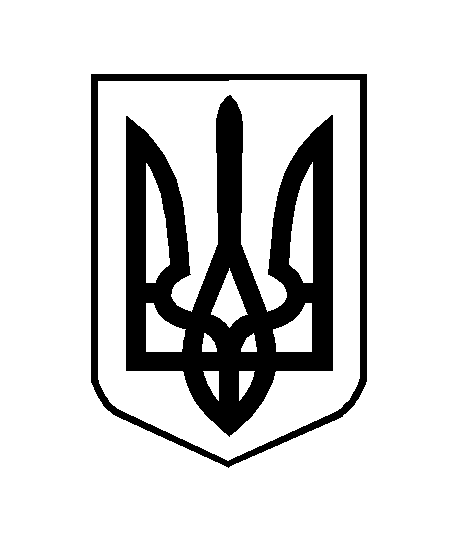 